T.C.ÖMERLİ KAYMAKAMLIĞIİlçe MüftülüğüSayı : 41521610-903.02/190Konu: Sınav ilanıİ  L  A  NAşağıda unvanı, hizmet sınıfı, kadro derecesi, kadro adedi, münhal kadronun bulunduğu yer ve grubu yazılı olan münhal kadrolara yarışma sınavı ile naklen atama yapılacaktır.A)SINAVA KATILACAK PERSONELDE ARANAN ŞARTLAR1-Halen görevli olmak.2-657 sayılı Devlet Memurları Kanunu'nun değişik. 48/A maddesinde aranan genel ve özel        şartları taşıyor olmak.3-Diyanet İşleri Başkanlığı Atama ve Yer Değiştirme ve Sınav Yönetmeliğinde belirtilen    şartlara haiz olmak.B)BAŞVURU ŞEKLİİstekliler nakil taleplerine dair dilekçelerini. Hizmet Cetvellerini ve İş Talep Formlarını en geç 03.10.2016 Pazartesi günü mesai bitimine kadar İlçemiz Müftülüğüne ulaştıracaklardır. Postadaki vaki gecikmeler dikkate alınmayacaktır.C)SINAV YERİ VE TARİHÎSınav İlimiz Müftülüğünde 04 Ekim 2016 Salı günü saat 09:00'da yapılacaktır. DUYURULUR... 19.09.2016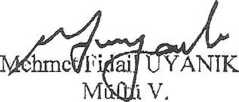 MÜNHAL KADROLARINS.NOBULUNDUĞU YERSINIFIUNVANIKADROSU1Ömerli İlçe MüftülüğüYHSHizmetli9